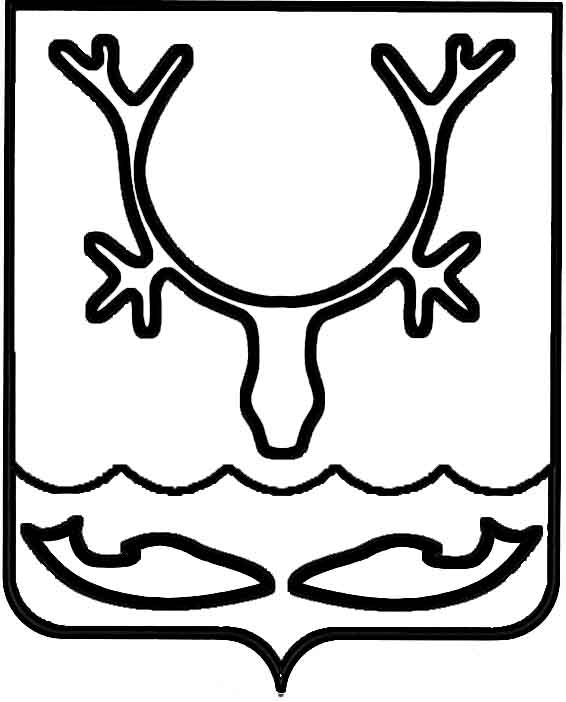 Администрация МО "Городской округ "Город Нарьян-Мар"ПОСТАНОВЛЕНИЕот “____” __________________ № ____________		г. Нарьян-МарО внесении изменений в Положение                 о предоставлении единовременной выплаты лицам, уволенным в запас после прохождения военной службы по призыву         в Вооруженных Силах Российской Федерации, утвержденное постановлением Администрации МО "Городской округ "Город Нарьян-Мар" от 09.02.2016 № 102Во исполнение муниципальной программы муниципального образования "Городской округ "Город Нарьян-Мар" "Молодежь", утвержденной постановлением Администрации МО "Городской округ "Город Нарьян-Мар" от 11.11.2013 № 2414, Администрация МО "Городской округ "Город Нарьян-Мар"П О С Т А Н О В Л Я Е Т:Внести в Положение о предоставлении единовременной выплаты лицам, уволенным в запас после прохождения военной службы по призыву в Вооруженных Силах Российской Федерации, утвержденное постановлением Администрации МО "Городской округ "Город Нарьян-Мар" от 09.02.2016 № 102, следующие изменения:Пункт 2.1. после слова "минимумов" дополнить словами "в Ненецком автономном округе, в расчете на душу населения". Раздел 2 дополнить пунктом 2.5.:"2.5. Выплата предоставляется работающим лицам, уволенным в запас после прохождения военной службы по призыву в Вооруженных Силах Российской Федерации, или зарегистрированным в центре занятости населения с целью поиска подходящей работы не более 6 (шести) месяцев с даты увольнения в запас.".1.3.	Приложение № 2 к Положению о предоставлении единовременной выплаты лицам, уволенным в запас после прохождения военной службы по призыву         в Вооруженных Силах Российской Федерации, изложить в следующей редакции:"Приложение № 2к Положению о предоставленииединовременной выплаты лицам,уволенным в запас после прохождениявоенной службы по призыву в ВооруженныхСилах Российской ФедерацииСоставкомиссии по предоставлению единовременной выплаты лицам, уволенным в запас после прохождения военной службы по призыву в Вооруженных Силах Российской ФедерацииНастоящее постановление вступает в силу с момента подписания и подлежит официальному опубликованию.2607.2016841Ляпунова Елена Леонидовна- заместитель главы Администрации МО "Городской округ "Город Нарьян-Мар"                   по взаимодействию с органами государственной власти и общественными организациями, председатель комиссии;Вокуева Людмила Вячеславовна- руководитель аппарата – управляющий делами Администрации МО "Городской округ "Город Нарьян-Мар", заместитель председателя комиссии;Максимова Алина Александровна - начальник отдела организационной работы и общественных связей Администрации МО "Городской округ "Город Нарьян-Мар", секретарь комиссии. Члены комиссии:Захарова Марина Анатольевна- начальник Управления финансов Администрации МО "Городской округ "Город Нарьян-Мар";Елисеев Александр Николаевич- начальник правового управления Администрации МО "Городской округ "Город Нарьян-Мар";Кислякова Елена Сергеевна - заместитель главы Администрации МО "Городской округ "Город Нарьян-Мар"                  по экономике и финансам.".Глава МО "Городской округ "Город Нарьян-Мар" Т.В.Федорова